МОУ Красноткацкая СШ ЯМРПлан мероприятий, посвященных празднованию 79 - й годовщины Победы в Великой Отечественной войне 1941-1945 гг.            Мы должны сделать все,            чтобы сегодняшние дети                                              и вообще все наши граждане гордились тем, что они наследники, внуки, правнуки победителей.           Знали героев своей страны и своей семьи, чтобы все понимали, что это часть нашей жизниПрезидент Российской Федерации Владимир Путин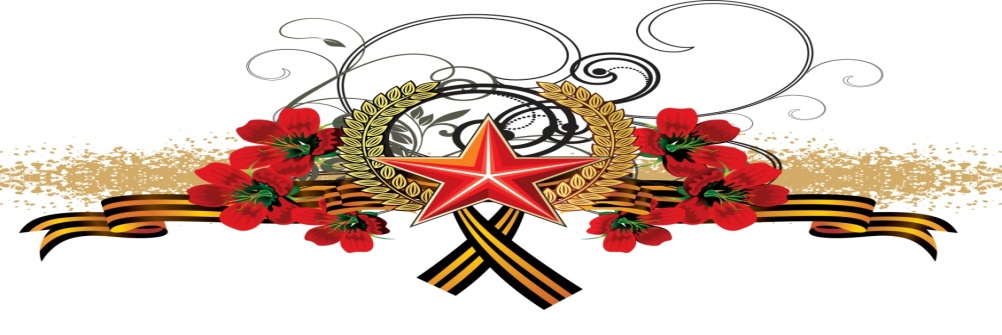 №Название мероприятияДата проведенияЦелевая аудиторияОтветственный за проведение1Оформление календаря обратного отсчета «До 79-летия Великой Победы осталось…»1 апреля1-11 классыпедагоги-организаторы2Всероссийская историческая интеллектуальная игра «1418», посвященная событиям Великой Отечественной войны и наступательным операциям Советской Армии, совершенным в 1944 году4 апреля11 классучителя истории3Всероссийская патриотическая акция «Окна Победы» (оформить окна кабинетов с использованием рисунков, картинок, фотографий и надписей, посвящённых Победе) 15 апреля1-11 классыклассные руководители4День памяти о геноциде советского народа нацистами и их пособниками в годы Великой Отечественной войны19 апреляучителя истории5Оформление уголка памяти в рекреации 1 этажа (каждый класс приносит частичку Памяти)22 апреля1-11 классклассные руководители, педагоги-организаторы6IX  Фестиваль солдатской песни «На безымянной высоте» 25 апреля1-11 классыпедагоги-организаторы7Всероссийская военно-патриотическая игра  Зарница 2.0апреля-отборочный (школьный) этап до 31 марта муниципальный этап – 1 апреля  – 30 апреля 1-11 классы2,5,10 классыпреподаватель-организатор основ безопасности жизнедеятельности8Мирное небо в Левцово4 мая 10 класспреподаватель-организатор основ безопасности жизнедеятельности9Выставка книг о войне в библиотеке «А в книжной памяти мгновения войны» 1-11 классыапрель - май1-11 классызаведующая библиотекой10Оформление в групповых родительских чатах «Библиотечки домашнего чтения» с детскими произведениями о войне1 апреля1-11 классызаведующая библиотекой11Тематические уроки у карты Победыапрель - май5-11 классыучителя истории12Внеурочное занятие: Разговоры о важном «Урок памяти»6 мая1-11 классыклассные руководители13ГПД:Чтение художественной литературы о ВОВПросмотр мультфильмов:  «Воспоминание», «Легенда о старом маяке», «Солдатская сказка».2-10 мая 1-4 классывоспитатели ГПД14Акция «Поздравь ветерана» (изготовление поздравительных открыток для ветеранов) апрель1- 11 классыклассные руководители15Единый классный час «Вечный май». 8 мая1-11 классыклассные руководители16Литературно-музыкальная композиция   «Великой Победе – 79»8 маяпедагоги-организаторы17Линейка памяти «Никто не забыт, ничто не забыто»1-11 классыпедагоги-организаторы18Музейные урокив течение года1-11 классызаведующая музеем истории школы19Участие во Всероссийской акции «Зеленая весна» (Акции-субботники в Парке у Памятника погибшим землякам и в Алее памяти)в течение всего года5-11 классыпедагоги-организаторы20Участие в акции «Бессмертный полк». Участие в Митинге.9 мая1-11 классыдиректор школы, заместитель  директора по ВР21Международная акция « Диктант Победы»26 апреля1-11 классызаместитель директора по УВР22Спортивные игры  в честь Победы: волейбол, пионербол, легкоатлетический кроссапрель-май4-11 классыучителя физической культуры23Закрытие Школьной спартакиады7 мая1-11 классыучителя физической культуры